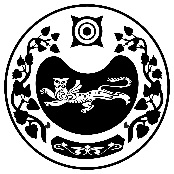           РОССИЯ ФЕДЕРАЦИЯЗЫ				РОССИЙСКАЯ ФЕДЕРАЦИЯ           ХАКАС РЕСПУЛИКАЗЫ                                                     РЕСПУБЛИКА ХАКАСИЯ                                           АFБАН ПИЛТÍРÍ  РАЙОНЫ			             УСТЬ-АБАКАНСКИЙ РАЙОН             ПỸỸР ПИЛТÍРÍ  ААЛ ЧŐБÍ                                                      АДМИНИСТРАЦИЯ               АДМИНИСТРАЦИЯЗЫ                                              УСТЬ-БЮРСКОГО СЕЛЬСОВЕТАПОСТАНОВЛЕНИЕ                от 05.11.2020г.                         с. Усть-Бюр                                   № 62-п Об утверждении муниципальной программы«Профилактика наркомании и токсикомании на территории Усть-Бюрского сельсовета»    В целях ограничения распространения наркомании, токсикомании и связанных с ними негативных социальных последствий Администрация Усть-Бюрского сельсовета  ПОСТАНОВЛЯЕТ: 1.   Муниципальную программу «Профилактика терроризма, экстремизма и наркомании на территории Усть-Бюрского сельсовета» утвержденную постановлением главы от 10.10.2014г. № 81-п считать утратившей силу.                                                                                                                                    2. Утвердить муниципальную программу «Профилактика наркомании и токсикомании на территории Усть-Бюрского сельсовета» согласно приложению, к настоящему постановлению.                                                                                                                             3.Финансирование данной программы осуществлять в пределах сметы расходов Усть-Бюрского сельсовета.4. Контроль за выполнением настоящего Постановления оставляю за собой.Глава Усть-Бюрского сельсовета                                                                  Е.А. Харитонова